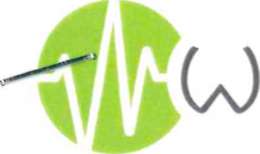 agentura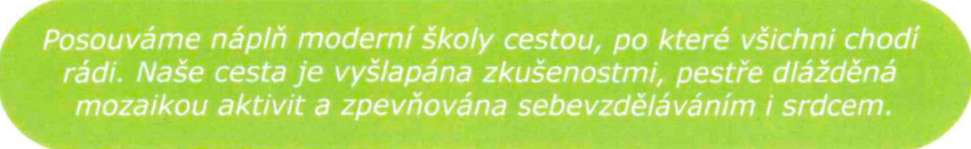 enKUPOTVRZENÍ/SMLOUVA O ZÁJEZDUAgentura Wenku s.r.o., IČ: 28431375, se sídlem Praha 6 - Dejvice, Na Hanspaulce 799/37, zapsaná v obchodním rejstříku vedeném Městským soudem v Praze oddíl C, vložka 140998, jednající jednatelem společnosti Matoušem Novákem (dále jen „Agentura")aGymnázium, Praha 10, Voděradská 2IC: 61385361Voděradská 2/900100 00, Praha 10 - Strašnice(dále jen „Objednatel")uzavírají spolu toto Potvrzení/Smlouvu o Zájezdu (dále jen „Smlouva")I. ÚVODNÍ USTANOVENÍAgentura provozuje cestovní kancelář v souladu se všemi požadavky právního řádu ČR, zejména zákona č. 159/1999 Sb. o některých podmínkách podnikání v oblasti cestovního ruchu a zákona č. 455/1991 Sb., o živnostenském podnikání (živnostenský zákon).Objednatelem je školská právnická osoba zřízená na základě zákona č. 561/2004 Sb. o předškolním, základním, středním, vyšším odborném a jiném vzdělávání (školský zákon), v platném znění.Ve věci této Smlouvy je kromě osob tuto Smlouvu podepisující oprávněn jednat: za Agenturu:	Dana Machurková, Petra Sedlákováza Objednatele: Denisa ObornáKaždá ze smluvních stran může oprávněnou osobu změnit, změna je účinná okamžikem jejího písemného oznámení druhé smluvní straně.Agentura se jménem svého majitele Matouše Nováka zavazuje k této Smlouvě a k Zájezdu z ní vyplývajícího přistupovat lidsky a s ohledem na všechny zainteresované strany.V případě nutnosti zrušit Zájezd z důvodu protipandemických opatření se obě smluvní strany zavazují k hledání shody na realizaci náhradního Zájezdu či alternativního Programu, s ohledem na všechny zainteresované strany.Agentura Wenku s.r.o.	Na Hanspaulce 799/37 160 00 Praha 6, Dejvice	28431375+420 222 365 709	+420 724 623 660	uplne@wenku.cz	www.wenku.cz	1/6/ \agenturawenKuII. ZÁJEZD1) Na základě objednávky sestavila Agentura pro Objednatele soubor jednotlivých služeb cestovního ruchu podle zákona č. 159/1999 Sb. (dále jen „Zájezd"), které touto Smlouvou Objednateli prodává. Objednatel se zavazuje uhradit Agentuře sjednanou cenu.Agentura Objednateli prodává tento Zájezd:Název Zájezdu:	Adaptační kurz - GarnataurusTermín Zájezdu:	5. 9. 2022 - 7. 9. 2022 (3 dny/2 noclehy)Služby:Ubytování:Stravování: Doprava:Pojistné plnění: Pojištění proti úpadku CK: Program Zájezdu:Číslo Zájezdu:	22-1-01-1584-8lůžkové sruby, společné WC a sprcha Garnataurus s.r.o., Kounice 30, 285 23 Vlastějovice Plná penze, pitný režim, 2x svačinaStrava začíná první den odpolední svačinou a končí poslední den obědemAutobusem s bezpečnostními pásy. Odjezd první den ráno, návrat poslední den odpoledne.Slavia pojišťovna Rozsah CZ 01 viz www.wenku.cz/pojisteni viz www.wenku.cz/pojisteni je uveden v nabídce, viz příloha Smlouvy.Účastníci Zájezdu:Počet platících účastníků - 3 třídy:	min.: 70	max.: 90Počet neplatících účastníků (pedagogů): 6Zástupce Objednatele na Zájezdu:	bude určen nejpozději den před zahájenímZájezdu.Vedoucí Programu:	bude určen nejpozději den před zahájenímZájezdu.Počet instruktorů:	4(a)agenturaenKuPOTVRZENÍ/SMLOUVA O ZÁJEZDUIII. CENA ZÁJEZDU A PLATEBNÍ PODMÍNKYCena Zájezdu:1) Smluvní strany sjednaly uvedený Zájezd za cenu, která je závislá na počtu platících účastníků (viz čl. II.), ve výši:při 70 - 79 platících 3 100 Kč/osoba při 80 - 90 platících 3 000 Kč/osobaJakákoliv část ceny bude hrazena na základě faktur vystavených Agenturou v souladu s touto Smlouvou. Objednatel je povinen uhradit Agentuře:Zálohu do: Doplatek do:108 500 Kč5. 8. 2022 2. 9. 2022ve výsi:Agentura má právo na zaplacení služeb ve Smlouvě před jejich poskytnutím. Objednatel má právo na poskytnutí služeb ve Smlouvě jen při plném zaplacení ceny před zahájením Zájezdu.V případě neuhrazení sjednané ceny nebo její části ve výše uvedených termínech ani po písemné výzvě, je Agentura oprávněna od této Smlouvy odstoupit pro nedodržení povinnosti Objednatele a Objednatel podléhá Stornovacím podmínkám uvedeným v čl. V. odst. 2).Agentura je oprávněna jednostranným úkonem zvýšit cenu Akce (maximálně o 8 %) v případech, kdy v době od podpisu této Smlouvy do zahájení Akce dojde k výraznému zvýšení cen za dopravu včetně pohonných hmot či ubytování a stravování zahrnutých do ceny Akce. Písemné oznámení o změně ceny Akce musí být Objednateli odesláno nejpozději 30 dní před zahájením Akce. Pokud toto navýšení ceny bude pro Objednatele nepřípustné, podléhá Stornovacím podmínkám uvedeným v čl. V. odst. 2).Objednatel má právo na snížení ceny Akce z důvodu výrazného snížení cen (o 10 a více %) za dopravu včetně pohonných hmot či ubytování a stravování zahrnutých do ceny Akce, ke kterému dojde v době od podpisu této Smlouvy do zahájení Akce. V případě snížení ceny má Agentura právo na odečtení skutečných administrativních nákladů od částky, jež má být zákazníkovi vrácena.V případě snížení počtu platících účastníků Zájezdu pod minimální stanovený počet (viz čl. II.) z jiného než řádně doloženého zdravotního důvodu, si Agentura vyhrazuje právo na navýšení ceny za každého chybějícího účastníka dle Stornovacích podmínek uvedených v čl. V. odst. 2). Pokud toto navýšení ceny bude pro Objednatele nepřípustné, vyhrazuje si Agentura právo odstoupit od Smlouvy a Objednatel podléhá Stornovacím podmínkám uvedeným v čl. V. odst. 2).V případě, že Objednatel požaduje navýšení počtu platících účastníků Zájezdu nad maximální stanovený počet (viz čl. II.), je povinen tuto skutečnost oznámit Agentuře a toto navýšení podléhá souhlasu Agentury s ohledem na technické a organizační parametry Zájezdu. Pokud Agentura navýšení odsouhlasí, každý platící účastník nad maximální stanovený počet získá slevu 10 % z celkové ceny Zájezdu.IV. POVINNÉ CESTOVNÍ POJIŠTĚNÍ ÚČASTNÍKŮÚčastníci Zájezdu jsou pojištěni u Slavia pojišťovny a.s. Sjednané pojištění se vztahuje na trvalé následky úrazem, zavazadla, odpovědnost za škodu a stornopoplatky v případě nemoci či úrazu vzniklých před zahájením Zájezdu. Pojištění stornopoplatků se vztahuje i na lékařem či hygienickou stanicí potvrzenou karanténu.Pokud se řádně přihlášený účastník (nahlášený v Seznamu účastníků) nezúčastní Zájezdu a není pojištěný proti hrazení stornopoplatků dle čl. IV. odst. 2), podléhá Stornovacím podmínkám uvedeným v čl. V. odst. 2).Agentura Wenku s.r.o.	Na Hanspaulce 799/37 160 00 Praha 6, Dejvice	28431375+470 777 Tfic; 7DQ	+¿190 774 fiSM fifin	iinlnp(awenkn.r7	www.wenku.cz	3/6U agenturaenKuV. STORNOVACÍ PODMÍNKYStornovací podmínky uvedené v odst. 2) se nevztahují na změnu osoby účastníka, a to v souladu s § 2532 OZ. Tuto změnu musí Objednatel Agentuře písemně oznámit nejpozději do 3 dny před zahájením Zájezdu. V případě, že součástí ceny Zájezdu jsou i služby, jejichž pořizovací cena se liší podle věku účastníka (např. skípass), potom, bude-li náhradní osoba jiné věkové kategorie než osoba původní, změní se i cena této položky.Stornopoplatky závisí na počtu dnů, které zbyly od zrušení smluvního vztahu do začátku konání Zájezdu:51 a více dnů před začátkem Zájezdu	25 % z celkové ceny Zájezduod 50 dnů do 4 dnů před začátkem Zájezdu	50 % z celkové ceny Zájezduod 3 dnů do začátku konání Zájezdu	100 % z celkové ceny ZájezduPokud dojde ze strany Objednatele v průběhu Zájezdu ke stornování části programu, či zrušení Zájezdu, není Agentura povinna vracet finanční prostředky za tyto stornované (neuskutečněné) služby.VI. ODPOVĚDNOST ZA ÚČASTNÍKYAgentura poskytne Objednateli potřebnou součinnost při dodržení veškerých povinností vyplývajících z právního řádu, zejména zákona č. 561/2004 Sb., školský zákon, zákona č. 258/2000 Sb., o ochraně veřejného zdraví a příslušných prováděcích a souvisejících předpisů.V rámci časového harmonogramu Zájezdu nese za účastníky odpovědnost Agentura v tomto rozsahu:Agentura přebírá odpovědnost prostřednictvím svého zástupce při zahájení své části programu. Program zahajuje a ukončuje slovně, přebráním a předáním účastníků od zástupce Objednatele;Agentura neručí za účastníky, kteří se z jakéhokoliv důvodu neúčastní programu se zástupcem Agentury.Agentura neručí za účastníky během dopravy, stravování, osobního volna, poledního klidu, nočního klidu, při přesunech na program a z něj. .VII. PRÁVA A POVINNOSTI SMLUVNÍCH STRANObjednatel je oprávněn vyžádat si další doplňující údaje o Zájezdu.Objednatel má právo odstoupit od Smlouvy před zahájením Zájezdu podle § 2533 OZ vyjma nesouhlasu s návrhem na změnu Smlouvy, kterou z objektivních důvodů navrhla Agentura, a vyjma čl. III., odst. 4). Odstoupení Objednatele od Smlouvy musí být provedeno písemně a způsobem nepochybným a Objednatel podléhá Stornovacím podmínkám uvedeným v čl. V. odst. 2). Pro určení doby odstoupení od Smlouvy je rozhodující datum doručení Agentuře.Objednatel je povinen zajistit na Zájezdu a na všech prvcích programu účast minimálně jednoho pedagoga obeznámeného s kolektivem účastníků . Těmto pedagogům Agentura nevyplácí mzdu za odvedenou práci. Agentura však poskytne těmto osobám Zájezd zdarma v rozsahu, který je platný pro platící účastníky. Počet takto zvýhodněných pracovníků viz čl. II.). Objednatel je povinen všechny pedagogy účastnící se Zájezdu informovat o obsahu této Smlouvy a souvisejících dokumentech poskytnutých Agenturou.Objednatel se zavazuje seznámit všechny účastníky Zájezdu a jejich zákonné zástupce s podmínkami této Smlouvy a souvisejícími dokumenty.V případě, že Objednatel účastníkům upraví cenu Zájezdu, je povinen změnu ceny bez zbytečného odkladu oznámit Agentuře./ \agenturavyJenKuObjednatel se zavazuje dodat jmenný seznam všech účastníků Zájezdu s datem narození a informacemi o případném zdravotním omezení před zahájením Zájezdu. Zdravotní informace budou anonymní, škola dodá počty diet ke každé třídě. Formulář obdrží Objednatel od Agentury v elektronické podobě. Seznam je nutný pro zajištění služeb zahrnutých do Zájezdu - ubytování, stravování, pojištění a program.Objednatel se zavazuje od každého účastníka Zájezdu zajistit platné „Prohlášení o bezinfekčnosti a souhlas s účastí" na předepsaném formuláři Agentury, který obdrží Objednatel v elektronické podobě. V případě, že některý z účastníků Prohlášení o bezinfekčnosti nebude mít s sebou, má Agentura právo odmítnout jeho účast na Zájezdu a účastník podléhá Stornovacím podmínkám (čl. V. odst. 2).Za chování účastníků na Zájezdu a případné následky vyplývající z tohoto chování odpovídá Objednatel s výjimkou částí dne uvedených v čl. VI. odst. 2. Agentura účastníky proškolí v bezpečnosti chování. Agentura má právo v případě závažného či opakovaného porušení pravidel slušného chování neposkytnout konkrétní službu/činnost. Závažným porušením pravidel slušného chování se rozumí zejména konzumace alkoholu a jiných omamných látek a fyzická či slovní agrese. O neposkytnutí konkrétní služby je Agentura povinna informovat Objednatele. V těchto případech se příslušná část ceny Zájezdu Objednateli ani účastníkovi nevrací, ani nemá nárok na náhradu škody.Není-li některá ze služeb zahrnutých do ceny Zájezdu poskytována v souladu s touto Smlouvou, má Objednatel právo podat reklamaci podle § 2537 odst. 2) OZ, a to písemně bez zbytečného odkladu. Objednatel v písemnosti uvede důvod a předmět reklamace, který průkazně skutkově doloží. Agentura je povinna na takto podanou reklamaci reagovat písemně bez zbytečného odkladu.Podávání	stížností na práci zaměstnanců, nebo nedodržení kodexů Agentury se řídí stejnými postupy jako řešení reklamací.Agentura	je povinna poskytovat své služby v souladu s touto Smlouvou. Jestliže po zahájení Zájezdu Agentura zjistí, že nebude moci poskytnout Objednateli sjednané služby, je Agentura povinna provést taková opatření, aby Zájezd mohl pokračovat. Pokud bude nutné zrušit celý Zájezd, nebo jeho část, je Agentura povinna vrátit do 14 dnů poměrnou část z ceny Zájezdu Objednateli, není však povinna hradit náhradu škody.Agentura	si vyhrazuje právo po zahájení Zájezdu vyřadit konkrétní prvky z programu Zájezdu, pokud je Agentura nebo její zástupce neshledá bezpečnými a nahradit je jinými.VIII. OCHRANA OSOBNÍCH ÚDAJŮ GDPRNakládání s osobními údaji se řídí platnými právními předpisy, zejména Nařízením Evropského parlamentu a Rady č. 2016/679 ze dne 27. 4. 2016 o ochraně fyzických osob v souvislosti se zpracováním osobních údajů a o volném pohybu těchto údajů.Agentura má zákonné oprávnění za účelem uzavření a plnění Smlouvy o zájezdu zpracovávat osobní údaje účastníků zájezdu - viz čl. VII. odst. 6).Podrobné informace o zpracování osobních údajů a poučení o právech souvisejících s jejich zpracováním jsou uvedeny na našem webu: https://www.wenku.cz/o-wenku/osobni-udaje.Agentura Wenku s.r.o. Na Hanspaulce 799/37 160 00 Praha 6, Dejvice	28431375+420 222 365 709	+«n 7M sen		./ \ agenturoUJenKuIX. ZÁVĚREČNÁ USTANOVENÍObě smluvní strany jsou povinny nakládat s veškerými informacemi, které se vzájemně dozví během plnění této Smlouvy, jako s obchodním tajemstvím. Tento závazek trvá i po ukončení této Smlouvy.Smluvní strany prohlašují, že žádná část této Smlouvy nenaplňuje znaky obchodního tajemství (§ 504 zákona č. 89/2012Sb., občanský zákoník).Smluvní strany sjednávají, že uveřejnění této Smlouvy a jejích dodatků v registru smluv dle zákona č. 340/2015 Sb., o zvláštních podmínkách účinnosti některých smluv, uveřejňování těchto smluv a o registru smluv (zákon o registru smluv) zajistí Objednatel a to do 30 dnů od podpisu.Pro případ, kdy jsou v této Smlouvě uvedeny osobní a kontaktní údaje fyzických osob, se smluvní strany dohodly, že Smlouva bude uveřejněna bez těchto údajů. Dále se smluvní strany dohodly, že Smlouva bude uveřejněna bez podpisů.Smlouva nabývá platnosti a účinnosti dnem podpisu Objednatele.Smlouva se vyhotovuje ve 2 stejnopisech, z nichž po jednom obdrží každá smluvní strana.Tuto Smlouvu lze doplňovat nebo měnit pouze vzájemně odsouhlasenými písemnými dodatky. V ostatním se tato Smlouva řídí zákonem č. 89/2012 Sb., občanský zákoník, jakož i dalšími obecně závaznými právními předpisy.Shrnutí povinností Objednatele po podpisu Smlouvy:zveřejnit Smlouvu v registru smluv do 30 dnů od jejího podpisu (čl. IX., odst. 3), uhradit faktury uvedené v čl. III., odst. 1,seznámit účastnící se pedagogy s podmínkami této Smlouvy a souvisejícími dokumenty (čl. VII., odst. 3),seznámit účastníky s podmínkami této Smlouvy, s pojistnými podmínkami, výší pojistného plnění a podrobnými informacemi k Akci (čl. VII., odst. 4),dodat seznam účastníků (čl. VII., odst. 6), zajistit zdravotní deklaraci (čl. VII., odst. 7).		dne..V Praze dneVza Agenturu:za Objednatele: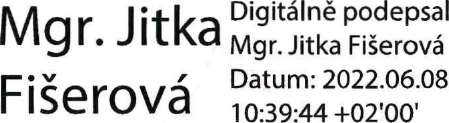 Mgr. Jitka FišerováDigitálně podepsal Matouš NovákDatum: 2022.06.20 09:53:16 +02'00'Matouš NovákNa Hanspaulce 799/37 160 00 Praha 6, Dejvice	28431375Agentura Wenku s.r.o.i /iin ->->-» icc -7nnA ""> (~\ T~) A C. ""> o (ZiZn	i i f-v i ř-v /tt\ uioni/i i r~-r	\ai\ai\ai v a/ q r-i 1/ i i r—j	6/6